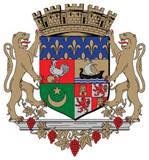 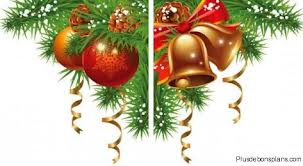 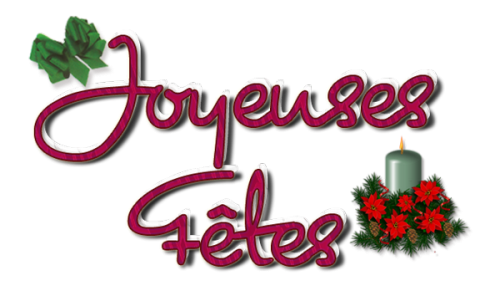 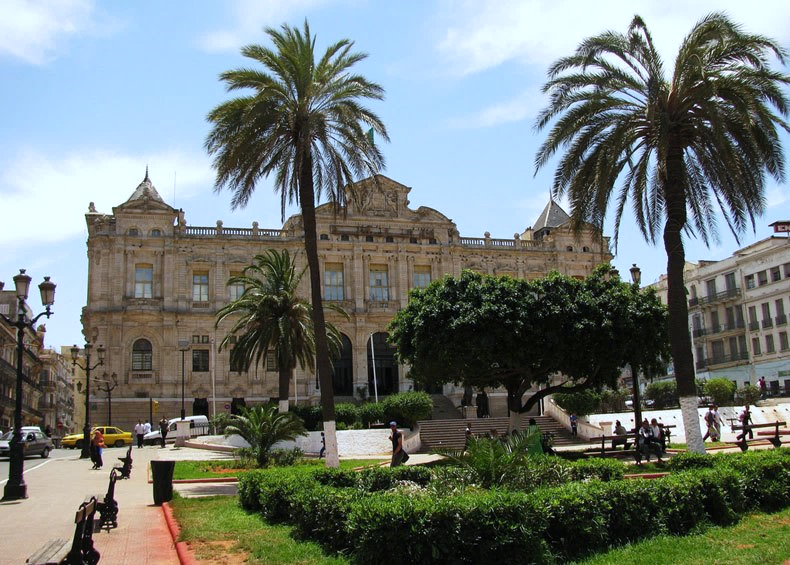 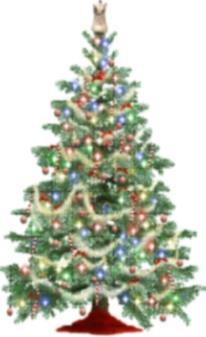 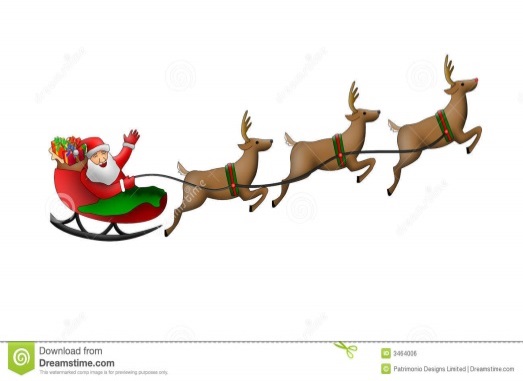 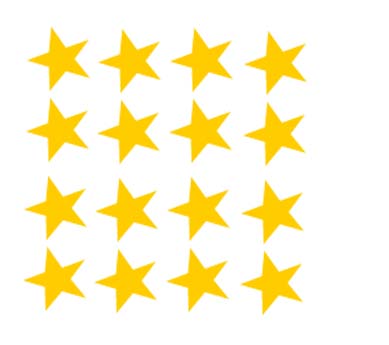 ANRO 496, rue Paradis 13008 Marseille			JANV.FEV.MARS 2015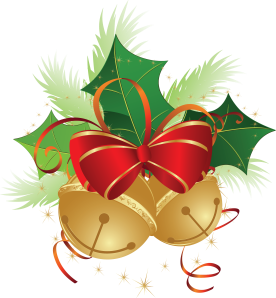 SAMEDI 13 DECEMBRE 2014 à 14H30THE DANSANT POUR FETER NOEL Maison du TriouletDIMANCHE 11 JANVIER 2015 VŒUX DE L’ANRO et GATEAU DES ROISSalle Bonnefon- Bonneveine   MARSEILLE 8em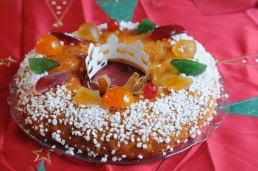 JEUDI 15 JANVIER 2015 18h30VŒUX DE L’ANRO A SAUSSET LES PINS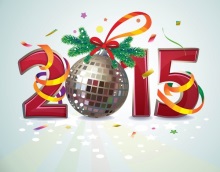 Salle des commissionsSAMEDI 21 FEVRIER 2015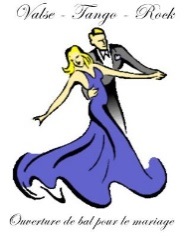                    REPAS DANSANT             Au salon du Maeva GémenosVENDREDI 6 MARS 2015 Départ en Autocar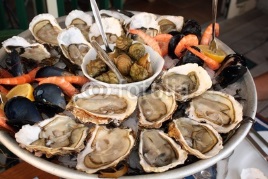 Journée coquillages Repas +visites à MARSEILLAN(34)VOYAGES:EN AVION Du 16 au 26 MARS2015 L’OUEST AMERICAIN COMPLETDu 29 MAI au 9 JUIN 2015 L’ANDALOUSIE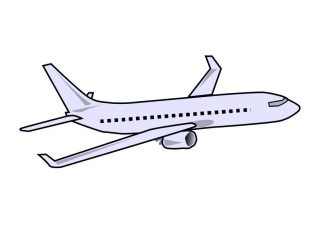 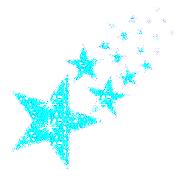 L.  LE MOT DU PRESIDENT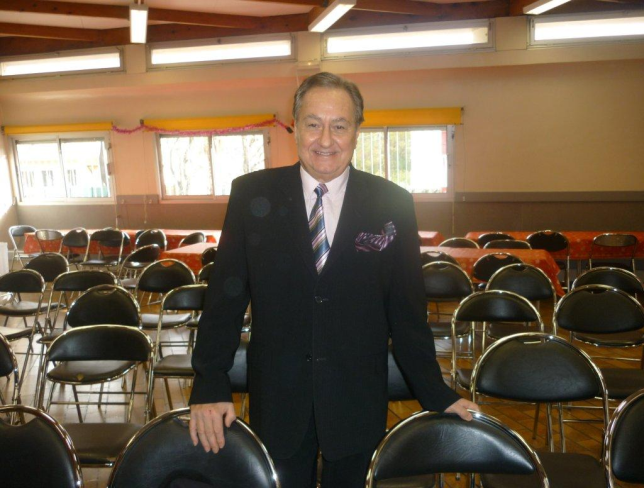 NOEL DE PAIX ET D’ESPOIRLe dernier trimestre 2014 sera  bientôt terminé  et nous ne serons plus qu’à  quelques jours des  sacro-saintes  fêtes de fin d’année  Cette période est pour nous, particulièrement propice à l'évocation des souvenirs que nous partageons et que souvent l'éloignement de nos familles dispersées rend encore plus précieux.  Je suis persuadé que lorsque vous recevrez cet           ANRO- INFOS -, vous aurez déjà les mains dans la farine,  prêtes à confectionner, montécaos, rollicos, croquets et autres gâteaux traditionnels de chez nous.Nous voulons espérer que Noël symbolisera toujours;  la  paix et l’espoir, car en ces temps troublés, nous sommes hélas loin de trouver une issue aux multiples problèmes de notre société.Quand je constate que cette année encore dans certaines villes de France, les Algériens immigrés, ont glorifié le soixantième anniversaire du 1er Novembre 1954 date anniversaire de la rébellion, J’en  conclue: qu’une fois de plus Le F.L.N. et ses partisans ont de nouveau fêté la Toussaint rouge, sur notre sol… et leurs alliés politiques français, glorifient sa victoire par le 19 Mars. C'est-à-dire une fois de plus l’abandon de l’Algérie.Cela m’inspire notamment  une crainte pour l’avenir et je m’interroge, entre autres, sur la façon  dont nous devons mener notre engagement pour la reconnaissance du massacre du 5 Juillet. C’est pour cela que nous continuerons avec l’aide  du CLAN.R  de relancer les «  politiques » et leur faire savoir que la communauté des rapatriés et ses amis, peuvent encore peser lors des prochaines consultations électorales. Restons optimiste et courageux, l’horizon peut s’éclaircir. Chaque jour est unique, chaque année est une promesse de joies et de découvertes. Que 2015 soit pour vous une année spéciale, que des milliers de petites joies viennent embellir votre vie, et que ces douze mois à venir soit pour vous des mois de toutes les réussites. BON NOEL A VOUS TOUS !                                                        Le Président Roland SOLER.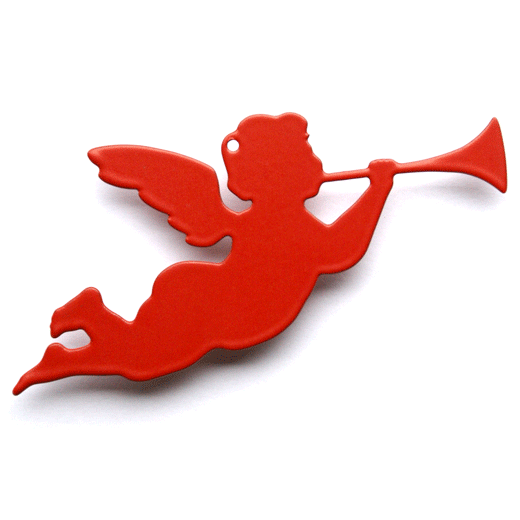 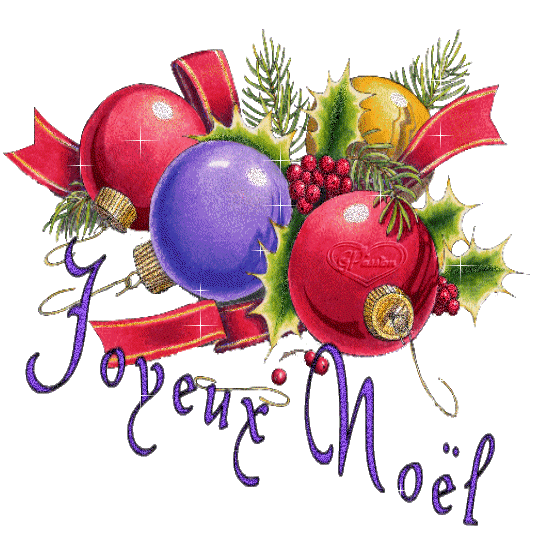  	                    SAMEDI 13 DECEMBRE  A Partir de 14H30                      Maison du Trioulet 36 Av Aviateur LEBRIX 13009 MARSEILLE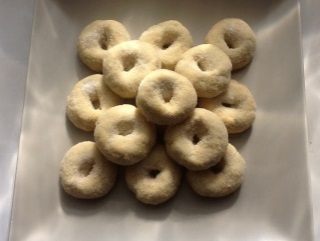 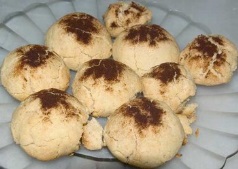                                              ANIME PAR PATRICE LOPEZ     PATISSERIES ET FRIANDISES ORANAISES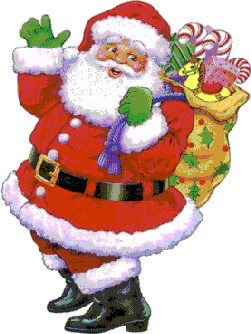 MONTECAOS, ROLLICOS, OREILLETTES ETC….         SUIVI  D’UN SUPER   APERITIF   KEMIAS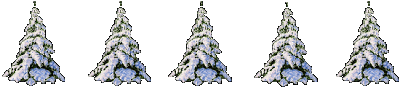                                                              P.A.F. ADHERENTS 15€ NON ADHERENTS 19 €Les places sont limitées.                                              DIMANCHE 11 JANVIER A PARTIR DE 14H30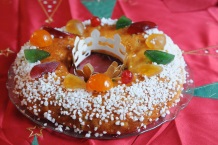                                                                      Salle Bonnefon  BONEVEINE Marseille 13008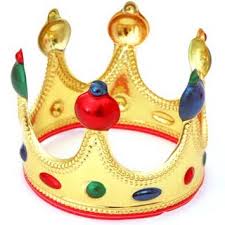 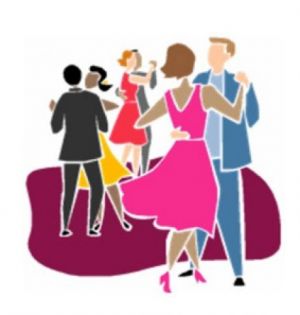                                    SUIVI D’UN APERITIF-KEMIAS  DE L’AN NOUVEAUTIRAGE DE LA REINE ET DU ROI DE L’ANRO 2015                                                   P.A.F. 15 €Adhérents 19 € Non Adhérents                                 Les places étant limitées Veuillez-vous inscrire rapidement  avant LE 29 Décembre                                                                JEUDI 15 JANVIER 2015 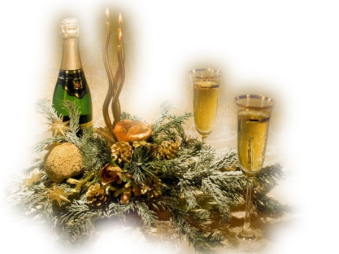 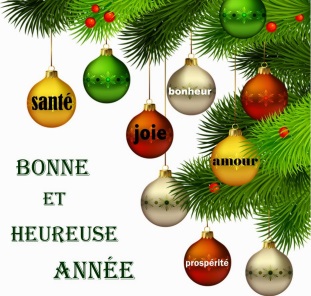                                    A SAUSSET LES PINS 18h 30                                           En présence de Monsieur Le Maire ERIC DIARD                                                                     Et son conseil municipal         Salle des Commissions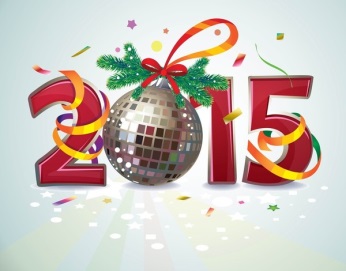                                         SUIVI D’UN APERITIF-KEMIAS                          Inscriptions auprès de MME POLICHETTI 06.20.98.35.46. Ou 04.42.45.26.23.